Publicado en Donostia - San Sebastián el 14/07/2021 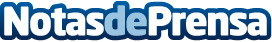 Aula de Salud de Policlínica Gipuzkoa sobre los últimos avances en salud de la vista y cirugía de ojosPara reservar plaza hay que llamar al 943 00 27 59 de 9:00 a 13:30 horas o por email: gpk@quironsalud.es proporcionando nombre, apellidos, DNI y número de teléfono. Se puede seguir online a través del canal YouTube de Policlínica Gipuzkoa o diariovasco.comDatos de contacto:POLICLINICA GIPUZKOA Comunicación943223750Nota de prensa publicada en: https://www.notasdeprensa.es/aula-de-salud-de-policlinica-gipuzkoa-sobre Categorias: Medicina Industria Farmacéutica País Vasco Otras ciencias http://www.notasdeprensa.es